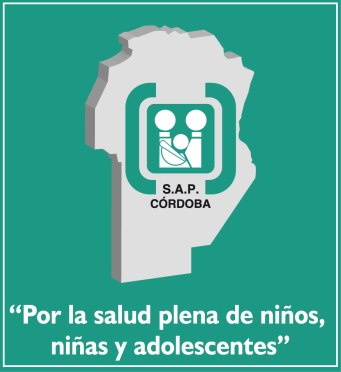 POR UN MUNDO LIBRE DE POLIOMIELITIS
          FASE FINAL PARA SU ERRADICACIÓN           
 
   MARTES 12 DE ABRIL – 19:30 HS
                SOCIEDAD ARGENTINA DE PEDIATRIA CÓRDOBA           
  CORRIENTES 643 – CÓRDOBA
 
                                                              
   DISERTANTES:Dra Carla Vizzotti
Directora Nacional de Control de Enfermedades Inmunoprevenibles       Dra Sandra Belfiore
Programa Ampliado de Inmunizaciones (PAI)
Ministerio de Salud de Córdoba  Invita y organiza:COMITÉ DE INFECTOLOGIA S.A.P. CÓRDOBA
INFORMES: SAP -351-4253383Actividad sin cargo